Урок геометрии в 8 классе по теме«Вычисление площадей сложных фигур через разбиение на части и достроение.   Площади фигур на клетчатой бумаге»Учитель: Орликова Н.И.Школа: МКОУ «Ширинская СОШ», г.Новомосковск, пос.Ширинский ,Тульская областьКласс: 8Цели урока:Образовательные: повторение формул нахождения площадей, продолжение формирования навыков вычисления площадей, применение формул при решении задач разной сложности, изучение формулы Пика.Развивающие: развить творческие способности у учащихся в ходе выполнения самостоятельных заданий, развивать умение обосновывать свое решение при работе в группе, при выполнении творческого проекта.Воспитательные: развивать умение вести самостоятельный поиск решения, конструирования обобщенного способа решения новой задачи, учить трудолюбию, аккуратности, внимательности.Предметные результаты:-уметь оперировать понятиями: многоугольник, треугольник, равнобедренный и равносторонний треугольники, прямоугольный треугольник, медиана, биссектриса и высота треугольника, четырехугольник, параллелограмм, ромб, прямоугольник, квадрат, трапеция;     решать задачи, в том числе из повседневной жизни, на нахождение геометрических величин с применением изученных свойств фигур и фактов; -уметь   применять формулы периметра и площади многоугольников;-уметь изображать плоские фигуры и их комбинации с помощью чертежных инструментов и электронных средств по текстовому или символьному описанию.Метапредметные  результаты.Базовые логические действия:-выявлять и характеризовать существенные признаки математических объектов, понятий, отношений между понятиями; формулировать определения понятий; устанавливать существенный признак классификации, основания для обобщения и сравнения, критерии проводимого анализа;-разбирать доказательства математических утверждений, проводить самостоятельно несложные доказательства математических фактов, выстраивать аргументацию, обосновывать собственные рассуждения;-выбирать способ решения учебной задачи. Базовые исследовательские действия: - проводить   небольшое исследование по установлению особенностей математического объекта;-самостоятельно формулировать обобщения и выводы по результатам проведённого наблюдения, исследования, оценивать достоверность полученных результатов, выводов и обобщений.Работа с информацией: -выбирать, анализировать, систематизировать и интерпретировать информацию различных видов и форм представления; Общение:-воспринимать и формулировать суждения в соответствии с условиями и целями общения; ясно, точно, грамотно выражать свою точку зрения в устных и письменных текстах, давать пояснения по ходу решения задачи, комментировать полученный результат.  Сотрудничество:-участвовать в групповых формах работы (обсуждения, обмен мнениями, мозговые штурмы и др.).  Самоорганизация:-  выбирать способ решения с учётом имеющихся ресурсов и собственных возможностей, аргументировать и корректировать варианты решений с учётом новой информации.Самоконтроль:-владеть способами самопроверки, самоконтроля процесса и результата решения математической задачи; -оценивать соответствие результата деятельности поставленной цели и условиям, объяснять причины достижения или недостижения цели, находить ошибку, давать оценку приобретённому опыту.Личностные результаты.Ценности научного познания:-ориентация в деятельности на современную систему научных представлений об основных закономерностях развития человека, природы и общества, понимание математической науки как сферы человеческой деятельности, овладение  простейшими навыками исследовательской деятельности.Тип урока: комбинированный урок. Используемые технологии: технология сотрудничества, поисково-исследовательская, ИКТМетоды обучения: словесно-наглядный, частично-поисковый, практический,  дискуссионный. Формы организации: Фронтальная, групповая, индивидуальная. Оборудование: презентация, раздаточный материал (фигуры четырехугольников), индивидуальные карточки с ДЗ.Ресурсы:Основные:  УМК: Геометрия. 7-9 класс. Учебник - Атанасян Л.С., Бутузов В.Ф., Кадомцев С.Б. и др. Дополнительные:  -рабочая тетрадь  - 8   класс . Авторы: Атанасян Л. С., Бутузов В.Ф., Глазгов Ю.А., Юдина И.И.-дидактические материалы. 7, 8 и 9 классы. Авторы: Зив Б.Г., Майлер В.М.-тематические тесты. 7, 8 и 9 классы. Авторы: Мищенко Т.М., Блинков А.Д.-самостоятельные и контрольные работы. 7, 8 и 9 классы. Автор: Иченская М.А. -  материалы сайта «Распечатай и реши. Математика , ОГЭ-2024гТехнологическая картаПриложение №1ТреугольникОценка группы:                                                              Консультант_____________________________ ПараллелограммОценка группы:                                                              Консультант____________________________ТрапецияОценка группы:                                                              Консультант______________________________Приложение №2«Лови ошибку»1) Любая биссектриса равностороннего  треугольника является его медианой. 2)Существует квадрат, который не является прямоугольником. 3) В   ромбе  диагонали взаимно перпендикулярны. 4)Сумма углов выпуклого четырехугольника равна 180°.5) Если один из углов, прилежащих к стороне параллелограмма, равен 50°, то другой угол, прилежащий к той же стороне, равен 50°.6)  Квадрат   имеет  1 центр симметрии.7)  Диагональ  ромба делит его углы пополам .8)  Треугольник ABC, у которого AB = 3, BC = 4, AC = 5, является тупоугольным.9)  Если площади фигур равны, то равны и сами фигуры.Приложение №3Найдём площадь фигуры АВСD, если клетки размером 1х1см. 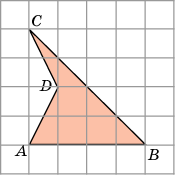 Приложение №4 №1              10 см2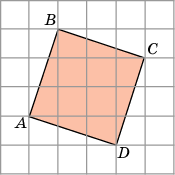    №2             10см2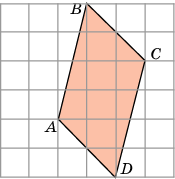  №3                 5,5 см2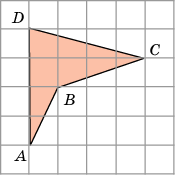 Приложение №5          1.В прямоугольнике одна сторона равна 96, а диагональ равна 100. Найдите площадь прямоугольника.  2.  Высота BH параллелограмма ABCD делит его сторону AD на отрезки AH   =  1 и HD  =  28. Диагональ параллелограмма BD равна   53. Найдите площадь параллелограмма.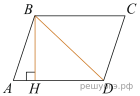  3. Найдите площадь   равнобедренной трапеции, изображённой на рисунке.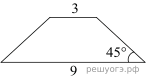 4. На клетчатой бумаге с размером клетки 1х1 изображена фигура. Найдите её площадь.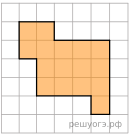 5. Площадь одной клетки равна 1. Найдите площадь закрашенной фигуры по формуле Пика.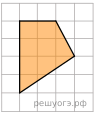  Ответы1.  2688.             2.  1305.        3. 18.                4. 16.              5. 8№п/пЭтап урокаДеятельность учителяДеятельность ученикаЗадания для учащихся, выполнение которых приведет к достижению запланированных результатов1Этап мотивации.(1 минута)Здравствуйте, ребята! Сегодня проведем урок геометрии. Любите ли вы геометрию, так как ее любят учителя математики? Геометрия учит правильно мыслить логически и выражать свои мысли. Так давайте, сегодня будем развивать внимание, тренировать мозг, волю и воспитывать упорство в достижении цели. Но все зависит от нас с вами, от наших качеств.Эмоциональный вход в урок (музыка, аутотренинг).В самом начале урока учащиеся выбирают   группу, в которой будут работать (ассоциация с музыкальным отрывком): «Треугольники», «Параллелограммы», «Трапеция». Эстетическое воспитание:способностью к эмоциональному и эстетическому восприятию математических объектов, задач, решений, рассуждений.Главная задача этого этапа — создать такие условия, чтобы ученик внутреннее собрался, подготовился и нацелился на «покорение новых вершин»:-«хочу» — вызываем интерес к уроку, к деятельности;-«надо» — подводим ученика к осознанию важности и необходимости нового знания;-«могу» — определяем тематические рамки познания, демонстрируем, что непосильных и сверхсложных задач не предвидится.2Этап актуализации знаний (10 минут).1.Учитель выдает модели геометрических фигур: треугольник, трапеция, параллелограмм, прямоугольник, ромб, трапеция.2.Контролирует и направляет работу групп.3.Используя прием «Лови ошибку», проводит фронтальный опрос.   1.Практическая работа в группах по нахождению площадей известных фигур. Ролевой сюжет «Конструкторское бюро».2. Заполнение таблиц, приложение №1, проверка учениками- консультантами по дешефратору.3. Прием"Лови ошибку": анализ  геометрических высказываний (задания из огэ по данной теме, приложение №2).Главная задача этого этапа: -вспомнить, что учащиеся   уже умеют и знают по данной теме;-активизировать мыслительные процессы, которые понадобятся для усвоения нового знания: анализ, сравнение, аналогия, классификация, синтез, обобщение.-самостоятельно выполнить предложенное задание,   вычленить   затруднения и  зафиксировать их.3Этап выявления места и причины затруднений.Постановка учебной задачи. (1 минута)Учитель предлагает найти площадь сложной фигуры (слайд №1), участвует в диалоге, задает наводящие вопросы.-Можно ли   найти площадь предложенной фигуры, используя уже известные формулы? Ученики обсуждают проблему,   используя,  прием	мозговой штурм и подводящий диалог, выдвигают гипотезы. Ученики вспоминают, как они решали подобные задачи ранее, и фиксируют, что сейчас этого знания им недостаточно и выявляют это причину затруднений.Главная цель этого этапа: -дать возможность ученикам осознать, в чем именно состоит затруднение, каких знаний, умений и навыков им не хватает для решения пробного задания.4 Этап построения проекта выхода из создавшейся ситуации(2-3 минуты)Координирует деятельность учащихся, участвует в дискуссии.- Какой способ можно применить, чтобы найти   ее площадь?- Какой способ является для вас наиболее рациональным?Запись темы урока (слайд №2)Ученики проговаривают проблему затруднений и высказывают предположения: какое именно новое знание или новое умение поможет им разрешить затруднение.На основе этих предположений формулируется основная цель урока и ее тема (учитель может подкорректировать тему и цели урока).Выбирается способ, который позволит получить новое знание. Каждое «конструкторское бюро» предлагает свой путь реализации проекта. Главная цель этого этапа:- повторение формул нахождения площадей, продолжение формирования навыков вычисления площадей, применение формул при решении задач разной сложности;  -развитие творческих способностей у учащихся в ходе выполнения   заданий, умения   обосновывать свое решение;- развитие   умения вести самостоятельный поиск решения, конструирования обобщенного способа решения новой задачи.  5Реализация построенного проекта ( 7-10 минут).Учитель выдает «патент» (условие задачи) каждой группе, комментируя задание (приложение №3).1.Учащиеся работают   со справочным материалом, выполняют   проект, анализируют полученные результаты и делают вывод, используя метод проблемного поиска.2. Презентуют свой способ решения через веб- камеру. 3. Делают вывод о наиболее рациональном способе решения.Главная цель этого этапа:-ученики сами создают проект выхода и пробуют применить его на практике;   -воспринимают и формулируют суждения в соответствии с условиями и целями общения, дают пояснения по ходу решения задачи, комментируют полученный результат; -участвуют в групповых формах работы (обсуждения, обмен мнениями, мозговые штурмы и др.).  -владеют   способами самопроверки, самоконтроля процесса и результата решения математической задачи; -оценивают соответствие результата деятельности поставленной цели и условиям, объяснять причины достижения или недостижения цели.6Физкультминутка. (1 минута). Показывает и комментирует упражнения.1.Выполняют упражнения для   глаз «знак бесконечности».2. Зарядка для пальцев рук.7Этап первичного закрепления с проговариванием во внешней речи(3-4 минуты).На данном этапе ученикам предлагается несколько типовых задач по новой теме. Проверку проводит учитель, общаясь с каждой группой учеников( приложение №4)Ученики (  в группах) решают задания по новому, выработанному проекту и обязательно проговаривают каждый этап, объясняют и аргументируют свои действия.Главная цель этого этапа: -уметь изображать плоские фигуры и их комбинации с помощью чертежных инструментов и электронных средств по текстовому или символьному описанию;- уметь производить вычисление площадей сложных фигур через разбиение на части и достроение;-участие в групповых формах работы (обсуждения, обмен мнениями, мозговые штурмы и др; -овладение способами самопроверки, самоконтроля процесса и результата решения математической задачи; - развитие умения оценивать соответствие результата деятельности поставленной цели и условиям, объяснять причины достижения или недостижения цели.8 Усвоение новых знаний и способов деятельности. (5 минут). Учитель возвращается к решению первоначальной задачи (слайд №1), предлагает новый способ решения, записывает формулу Пика .    Участвует в мотивационной беседе по развитию   интереса к прошлому и настоящему  математики, ценностным отношением к достижениям  математиков и мировой математической школы, к использованию этих достижений в других науках и прикладных сферах.( слайд №3)1.Ученик-консультант решает с комментарием предложенную учителем задачу по формуле, сравнивает свой результат с уже ранее полученным.2.Учащиеся знакомятся с основными этапами жизни ученого-математика. 3.Делают выводы о том, что формула Пика позволит  с необычайной легкостью находить площадь любого многоугольника на клетчатой бумаге с целочисленными вершинами, очень удобна когда сложно догадаться, как разбить фигуру на удобные многоугольники или достроить их.(слайд №4)Главная цель этого этапа: - развитие умения вычислений площадей сложных фигур   на клетчатой бумаге с помощью формулы Пика;-развитие навыков творческого мышления у учащихся в ходе выполнения самостоятельных заданий, развитие умения обосновывать свое решение, делать выводы.8Этап самостоятельной работы с проверкой по эталону (7 минут).Координирует деятельность учащихся, создает ситуацию успеха для каждого ученика.На данном этапе учащиеся выполняют тесты (индивидуальные) по теме «Нахождение площади фигур   на квадратной решетке с помощью формулы Пика»  из материалов ОГЭ.( приложение №5) Основная цель этого этапа: -зафиксировать полученное знание, рассмотреть, как новое знание укладывается в систему ранее изученного, при возможности довести полученный навык до автоматизированности   использования, подготовить учащихся к дальнейшему погружению в тему.9Этап рефлексии учебной (слайд№   5). 2-3 минуты.Организует фиксирование нового содержания, рефлексию, самооценку учебной деятельности.Отвечают на вопросы, рассказывают, что узнали.Осуществляют самооценку. Виды рефлексии1 группа •	Пантомима.
2 группа •	Свободный микрофон.3 группа •	Лестница успеха.( слайд   6 )На данном этапе ученики соотносят цели, которые они ставили на уроке и результаты своей деятельности.10Этап, на котором формулируется домашнее задание(1 минута). По итогам рефлексии учитель  предлагает  варианты ДЗ:Учащиеся выбирают ДЗ по сложности( слайд   7 ) Дз  Карточка №1 «3»(репродуктивное задание)Карточка №2-«4»(творческое задание) Карточка №3- «5»   ( исследовательское задание ) п/пФормулаahS, см2S,дм2123п/пФормулаahS, см2S,дм2123п/пФормулаahS, см2S,дм2123